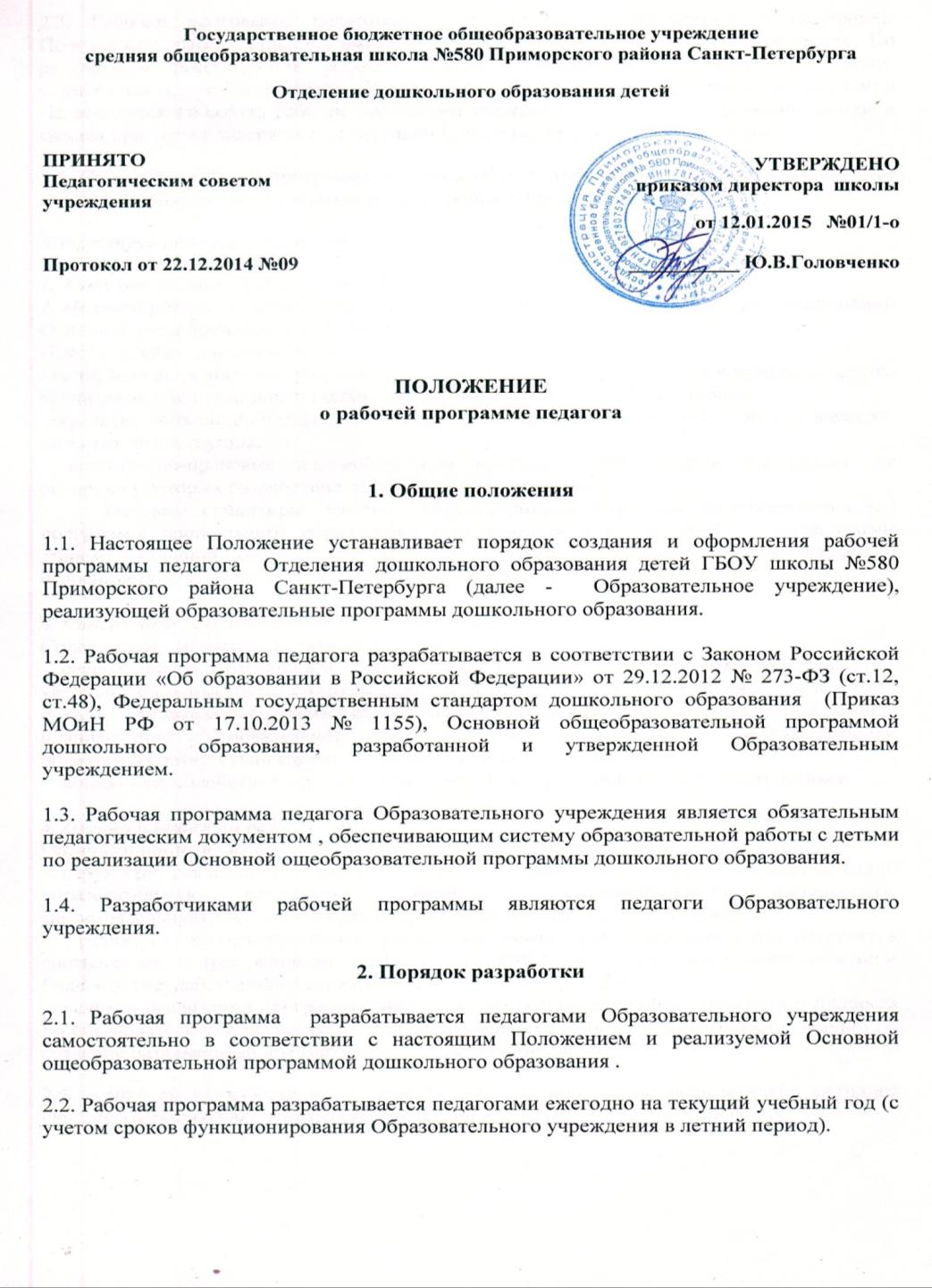 2.3. Рабочие программы педагогов, разработанные в соответствии с настоящим Положением, рассматривается ежегодно до 10 сентября на Педагогическом совете. По результатам рассмотрения рабочих программ оформляется протокол, в котором указывается принятое решение. После рассмотрения рабочих программ на заседании Педагогического совета рабочие программы утверждаются приказом директора школы и каждая программа заверяется на титульном листе подписью директора школы. 2.4. Структура рабочей программы педагога Образовательного учреждения определяется настоящим Положением в контексте действующих нормативных документов. Структура рабочей программы:1. Титульный лист (Приложение 1);2. Целевой раздел (пояснительная записка; целевые ориентиры освоения воспитанниками Основной ощеобразовательной программы дошкольного образования).Пояснительная записка включает: - цели, задачи, решаемые при реализации рабочей программы с учетом возрастной группы воспитанников; принципы и подходы к формированию рабочей программы; - краткую психолошо-педагогическую характеристику особенностей психофизического развития детей группы; - нормативно-правовые документы или программно-методические материалы, на основании которых разработана данная рабочая программа;Целевые ориентиры освоения воспитанниками Основной ощеобразовательной программы дошкольного образования определяются в соответствии с реализуемым этапом Основной ощеобразовательной программы,  возрастом, индивидуальными особенностями и возможностями каждого восптанника.3. Содержательный раздел  Содержательный раздел включает:- перспективное тематическое планирование по пяти образовательным областям  на учебный год в том числе с учетом деятельности Образовательного учреждения в летний период. Музыкальный руководитель, инструктор по физической культуре отражают планирование образовательной работы по приоритетным для них образовательным областям в соответствии с функциональными обязанностями.-  формы взаимодействия с родителями (законными представителями) воспитанников.4. Организационный раздел Организационный раздел включает:- структуру реализации образовательного процесса:  непрерывную непосредственно образовательную деятельность; совместную образовательную деятельность, самостоятельную деятельность детей; формы образовательной деятельности; -   реализуемые образовательные технологии, режим дня, образовательную нагрузку в соответствии с требованиями СанПиН 2.4.1.3049-13, утвержденными постановлением Главного государственного санитарного врача РФ от 15.05.2009. -  условия реализации программы: методическое обеспечение образовательного процесса по образовательным областям, разработку индивидуального образовательного маршрута, создание развивающей предметно-пространственной среды. 2.5. Контроль за качеством реализации рабочей программы осуществляет методист Образовательного учреждения в соответствии с должностными обязанностями.3. Корректировка рабочей программы педагога3.1.  Образовательное учреждение может вносить изменения и дополнения в содержание рабочих программ, рассмотрев и утвердив их на заседании Педагогического совета .3.2. Основанием для рассмотрения вопроса о корректировке рабочей программы может служить  следующее: карантин, наложенный на Образовательное учреждение, вследствие чего воспитанники не посещают Образовательное учреждение.3.3. Корректировку рабочей программы осуществляют разработчики рабочей программы (воспитатели, музыкальный руководитель, инструктор по физической культуре).4. Оформление и хранение рабочей программы педагога4.1. Текст рабочей программы набирается на компьютере в редакторе WordforWindows шрифтом TimesNevRoman, кегль 12-14, межстрочный интервал одинарный, переносы в тексте не ставятся, выравнивание по ширине.  Таблицы вставляются непосредственно в текст.4.2. В течение учебного года рабочая программа педагога находится на его рабочем месте. По истечении срока реализации рабочая программа педагога хранится в документах Образовательного учреждения 5 лет (на бумажном носителе).  Приложение 1Государственное бюджетное общеобразовательное учреждениесредняя общеобразовательная школа № 580Приморского района Санкт-ПетербургаРекомендована к                                                                 Утвержденоиспользованию                                             приказом  директора школыПедагогическим советомПротокол от  _________№ _____                           от __________№____________                                                                                      _____________ Головченко Ю.В.Рабочая программа средней  группы № 4Отделения дошкольного образования детейГБОУ школы № 580Приморского района Санкт-Петербургана 2015-2016 г.г.Программа разработана воспитателями ОДОД ГБОУ школы № 580:                                                                                                           1.                                                                                                           2.САНКТ-ПЕТЕРБУРГ2014